Delta Kappa GammaAlpha Iota Chapter Meeting AgendaMorrow First United Methodist Church Fellowship Hall, Morrow, Georgia October 6, 2012“Forward Moving, Forward Thinking With Internet Resources”9:30 AM Light Brunch: Sharon Hagan, Cathy Schreiber10:00 AM MeetingWelcome and Call to Order: Anita Thomaston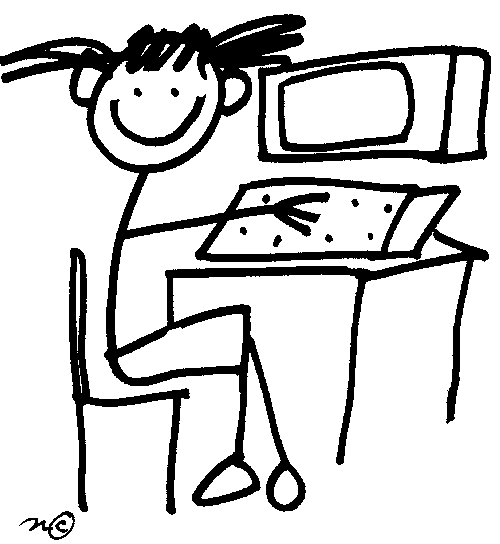 Inspiration: Kathy AcreeRoll Call and Remembrance NotecardsMinutes: Donna McDonald Communications: Debra AndersonTreasurer’s Report: Merry Greenwood Old business: New business: Install officers, information from Psi State Executive Bd .Mtg. (September 22) Announcements: Committee Reports: Program: Vice President, Laura Michelle Woods Service Project: Securus House (battered women’s shelter) Bring toiletries such as toothbrushes, small shampoos or soaps, toothpaste, or hairbrushes.Table Decorations:Door Prizes: Deborah Bhanijirow, Leslie Pratschler, Anita ThomastonAdjournment of Meeting Lunch: Catering by BlondineAlpha Iota Treasurer’s ReportOctober 6, 20125/12/2012 Balance on Hand								$3158.64Deposits5/22/2012 Checks for tour and lunch – Stately Oaks							      $195.00Expenditures5/12/2012  Linda Holcomb – Membership Certificates					                        14.00	      5/12/2012  Stately Oaks – Tour and lunch		                                                                                               200.00   					             							      				        10/06/2012									Balance on Hand								              	    $3139.64  		     